ABC Widget Oilfield Services Ltd. - FORMAL HAZARD ASSESSMENTTask Assessed: Operate Drill PressPositions Considered: Shop super, welder; machinist, Labourers, Field super, field service techAssessment Team: (needs to include affected employee)John Downy; Kris Marsh; Blake EdwardsDate: Nov. 1, 2018FHA #: # 009Revision #: 1Referenced Legislation: OH&S Code: Part25- Tools Equipment & MachinerySpecialized PPE or Equipment:ear muffs, face shield (visor), gloves,safety glasses,steel toed bootsSeverityNegligible/OK: Causing minor injury that requires first aid or lessMinor: Causing non-serious injury, illness, or damage that re- quires medical aidSerious: Causing severe injury, serious illness, that is disabling or lifelong, or property and equipment damageImminent danger: Causing death, widespread occupational ill- ness, or loss of facilitiesProbabilityExtremely Remote: Unlikely to occurRemote: Could occur at some pointReasonably Probable: Likely to occur eventuallyProbable: Likely to occur immediately or soonHazards Associated with TaskExisting Hazard ControlsOutstanding Implementation Assigned ToExpected Completion DateContact with bit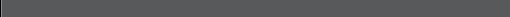 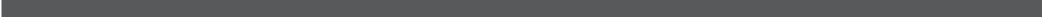 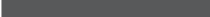 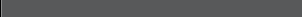 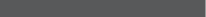 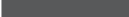 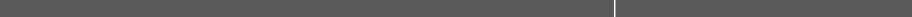 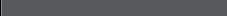 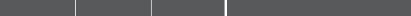 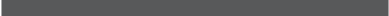 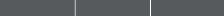 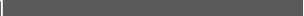 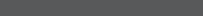 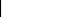 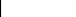 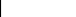 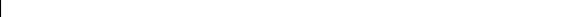 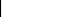 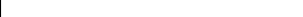 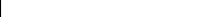 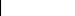 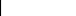 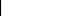 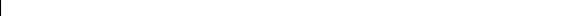 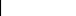 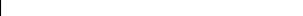 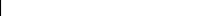 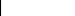 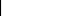 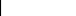 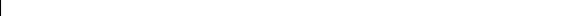 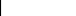 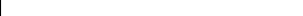 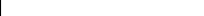 Pinch point (spinning material)Flying debris3	4	123	3	93	4	12Eng: adequate lightingAdmin: SJP # 009, no loose clothing, jewelry or	3	2	6hoodiesTrainingPPE: gloves, sleeves rolled backEng: table clampAdmin: SJP # 009, Training	3	2	6PPE:Eng:Admin: SJP # 009, Training	3	2	6PPE: safety glasses and visorHazards Associated with TaskSeverityProbabilityPriorityExisting Hazard ControlsSeverityProbabilityPriorityOutstanding Implementation Assigned ToExpected Completion DateFalling material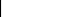 2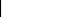 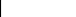 48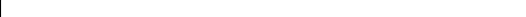 Eng: table clampAdmin: SJP # 009, Training PPE: steel-toe boots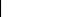 2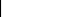 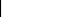 24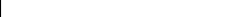 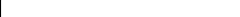 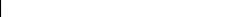 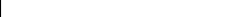 Noise248Eng: table clampAdmin: SJP # 009, Training PPE: steel-toe boots224Noise236Eng:Admin: work rotation PPE: ear muffs122